Appendix I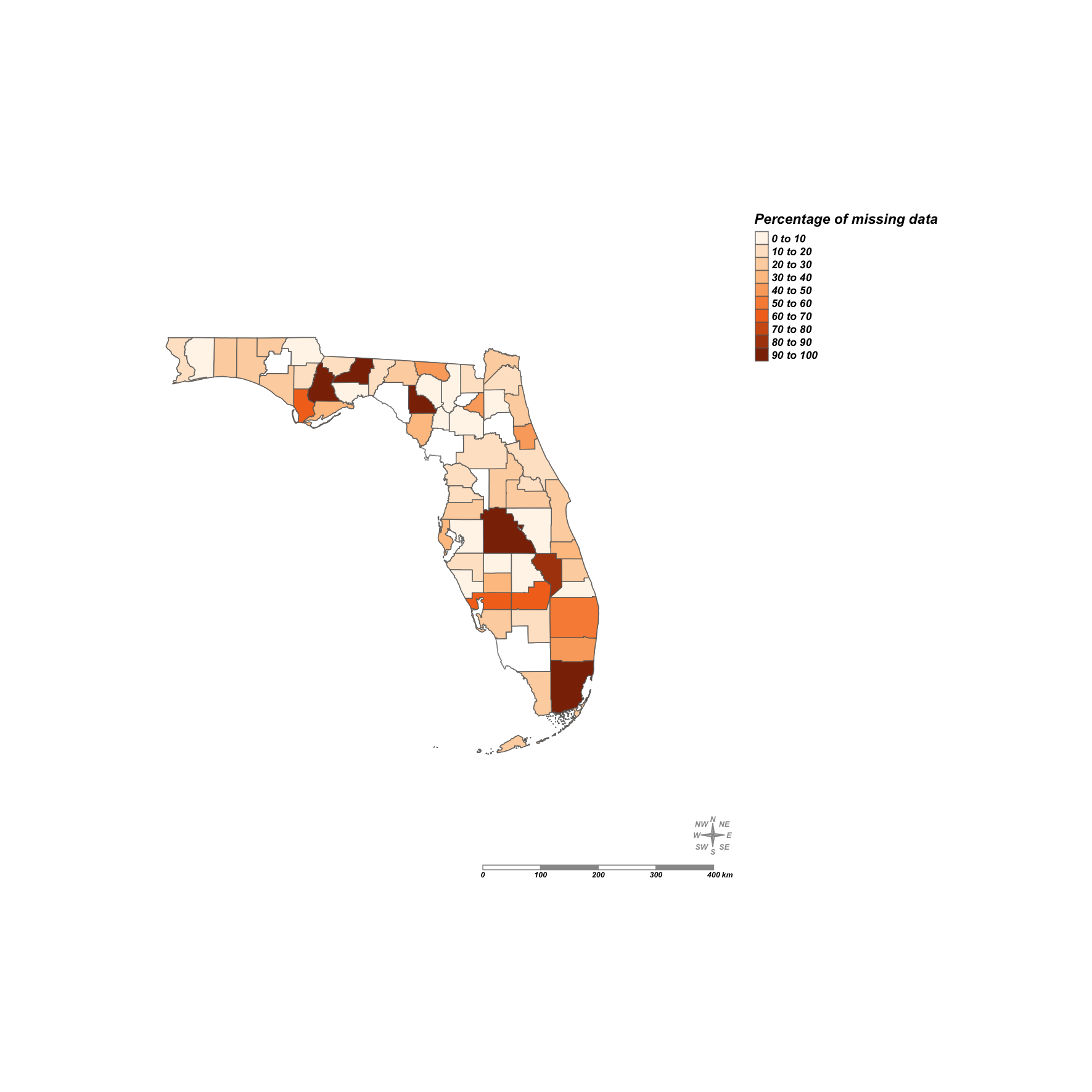 Figure 1. Percentage of missing data at county levelTable 1 Summary of data in FloridaMin.MedianMeanMax.SD.Built year 190519701972202017.47Total area of property (square ft)2401461523483135821518.11Over 65 year old live alone0189240.35285209.90Black African0364806.8114821137.06Hispanic or Latino06481285.6142691650.66Median Household Income ($)9463541765969425000197609312Value ($)010691218.420222879.99Total population24945245025399283033.08Historical Black African086.0595.514587.01303.09